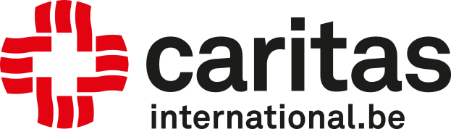 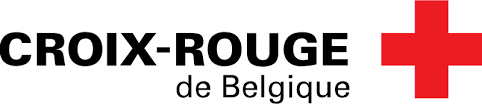 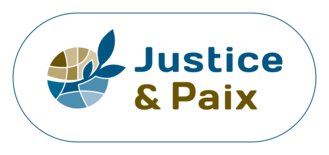 APPEL À PROJETLes conflits dans le monde et les migrations :Mon école s’investit !Avec le soutien de la Direction générale de la Coopération au développement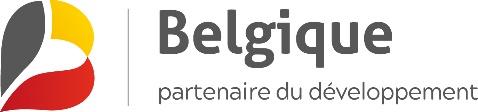 Vous voulez permettre à vos élèves de comprendre les enjeux systémiques des guerres et des migrations tout en éveillant leur sensibilité à la solidarité internationale, au rapport à l’Autre et à la question des droits humains et de la justice ? Vous avez envie de travailler de manière durable sur les thématiques des conflits armés et des migrations dans votre école ? Vous souhaitez collaborer avec vos collègues enseignant d’autres disciplines autour d’un projet commun ?Vous avez la conviction que vos élèves peuvent à leur tour sensibiliser leur environnement à ces thématiques ?Alors, n’attendez plus et soumettez-nous votre idée de projet dans le cadre de l’appel à projet « Les conflits dans le monde et les migrations : Mon école s’investit » et profitez d’un accompagnement gratuit de Caritas International, la Croix-Rouge de Belgique et la Commission Justice et Paix.Cadre de l’appel à projetCaritas International, la Croix-Rouge de Belgique et la Commission Justice et Paix proposent un accompagnement aux équipes enseignantes des écoles secondaires (2ème et 3ème degrés) désireuses de développer un projet d’école sur les causes et les conséquences des conflits armés et des migrations.Nous vous proposons de développer, avec vos élèves, un projet de sensibilisation basé sur nos thématiques d’expertise.Conflits, migrations, ressources naturelles : le lien entre ces trois thématiques ne semble pas tout de suite évident. Et pourtant, dans notre monde globalisé, elles sont intrinsèquement liées. De nombreux affrontements ont lieu à travers le monde. Tous les jours, des images de violences extrêmes nous parviennent à travers les médias et suscitent en nous peur et incompréhension. Mieux comprendre ces conflits, leurs causes et leurs conséquences est essentiel pour déjouer les logiques qui mènent à la violence et éviter les préjugés faciles. Parmi les causes de ces conflits, l’appropriation des ressources naturelles concerne près de 4 conflits sur 10. Le pétrole, les minerais, le bois, l’eau, etc. alimentent des luttes violentes à travers le monde dont les populations locales subissent les conséquences négatives. (Commission Justice et Paix)Lors de ces conflits armés et sociaux, les droits humains sont trop souvent bafoués ! Les principes essentiels du droit international humanitaire, qui vise à limiter les effets des conflits et à protéger celles et ceux qui n’y participent pas, ne sont pas respectés. Blessé·es, mort·es et déplacé·es sont nombreux·ses, essentiellement parmi les civil·es. (Croix-Rouge de Belgique) Ces citoyen·nes n’ont souvent pas d’autres choix que de quitter leur maison et de prendre la route. La plupart reste près de leur zone de départ ; seule une toute petite minorité d’entre eux·elles arrive jusqu’en Europe. Face aux idées reçues, il est important de s’intéresser aux causes du départ de ces personnes et de se rappeler qu’il s’agit avant tout d’êtres humains à la recherche d’une vie digne. (Caritas international)Précisions concrètesQu’entend-on par « projet de sensibilisation » ?Un projet de sensibilisation est un projet qui permet aux élèves, ayant vécu les animations proposées par les trois ONG, de mettre en place une action permettant de sensibiliser l’entourage de l’école autour des notions découvertes lors des animations et d’activités de prolongement menées par les enseignant·es.Qu’entend-on par « projet d’école » ?Si le processus de mise en projet concerne directement les élèves et les enseignant·es participant au projet, la mise en action finale doit permettre une sensibilisation plus large de l’école (autres classes, enseignant·es, parents, …) et de ses partenaires locaux. Un projet d’école ne nécessite donc pas que l’entièreté des élèves de l’école soient en projet.Quel appui pouvons-nous vous fournir ?Un accompagnement pédagogique adapté aux besoins et envies de votre école (analyse des acquis et besoins de l’école, objectifs du projet, calendrier, …)Des animations gratuites pour les élèves impliqué·es dans le projet sur nos trois thématiques d’expertise : les causes des conflits armés, les conséquences de la guerre et le droit international humanitaire et les migrationsUne formation pour les enseignant·es impliqué.es dans le projet, et plus largement pour tout enseignant·e de l’établissement intéressé·e.Des apports de contenus théoriques à l’attention des enseignant·es qui le souhaitent (informations, formation et/ou documents complémentaires)Des ressources et outils pédagogiques complémentaires aux animationsUn soutien financier de 1000 € pour couvrir des frais éventuels liés à la mise en projet. Introduire votre candidatureSi vous souhaitez nous soumettre un projet, remplissez ce formulaire de candidature et renvoyez-le au plus tard le 30 juin 2022 à educ@caritasint.be.Sur base des formulaires de candidature reçus et de critères de sélection liés à notre démarche en éducation à la citoyenneté mondiale et solidaire, nous sélectionnerons le projet que nous accompagnerons dans le courant de l’année 2022-2023. Les écoles candidates seront informées de notre réponse dans la première quinzaine du mois de juillet 2022. Sélection du projetDès la clôture des inscriptions, les candidatures seront analysées au regard des critères de sélection suivants :Le principal objectif du projet est de mettre des élèves en action par rapport à la thématique « Les conflits dans le monde et les migrations ».Le projet permet de favoriser la compréhension des interdépendances mondiales, de comprendre que nous sommes toutes et tous concerné·es par ce qui se passe ailleurs et que nous pouvons agir pour un mieux ici et ailleurs.Il est coordonné par les enseignant·es qui sont responsables du projet, tout en bénéficiant d’un accompagnement de Caritas International, de la Croix-Rouge de Belgique et de la Commission Justice et Paix.Les élèves sont activement impliqué·es.L'impact du projet se diffuse au reste l'école voire, si possible, dans l'environnement de l'école ("whole school approach"). Le projet permet aux élèves impliqué·es de partager leurs expériences et leurs impressions sous une forme définie (exposition, activité artistique ou tout autre idée intéressante).L’interdisciplinarité est encouragée, à toutes ou certaines étapes du projet.Le projet doit être porté par plusieurs enseignant·es et la direction de l'école le soutienne pleinement.Le projet doit être clôturé au plus tard en juin 2023.Au terme de cette sélection, nous recontacterons toutes les écoles candidates dans la première quinzaine de juillet pour les informer de notre décision.Proposition de calendrier (adaptable selon les besoins de l’école sélectionnée)Fin-août / début-septembre : Nous venons à l’école pour une première rencontre de l’équipe d’enseignant·es porteuse du projet afin de discuter du projet proposé dans le formulaire de candidatures : objectifs, attentes de l’équipe envers Caritas International, la Croix-Rouge de Belgique et la Commission Justice et Paix et la réponse que nous pouvons y apporter. Septembre - Octobre: Nous pouvons nous présenter à votre équipe enseignante (au sens large), et définir le projet plus en détail avec vous.Décembre : Évènement de lancement pour les classes impliquées.Janvier-Juin : Déroulement du projet avec les classes impliquées et événement de clôture (mise en action finale)Fin juin : Évaluation du projet.Des questions ?Prenez contact avec la responsable pédagogique de Caritas International : via educ@caritasint.be ou via le numéro de téléphone 0471/71 14 36Formulaire de candidature« Les conflits dans le monde et les migrations :Mon école s’investit ! »ANNEE SCOLAIRE 2022-2023Essayez de nous donner un maximum d’informations concernant votre projet. Si vous n’avez pas encore de réponse à certaines questions, cela ne doit pas vous empêcher de nous rendre votre dossier de candidature. Nous pouvons vous accompagner dans le développement de votre projet. N’hésitez pas à nous contacter, à tout moment, si vous avez besoin d’un soutien à ce niveau-là.CoordonnéesEcole candidateNom et adresse de l’école :Type d’enseignement : Téléphone :Email :Adresse du site internet :Personne de contactNom et prénom de la personne responsable du projet :Votre fonction ou le cours que vous donnez et la ou les année(s) :Téléphone :  Email :  Autres membres de l’équipe participant au projetNom et prénom :Votre fonction ou le cours que vous donnez et la ou les année(s) :Email :  Téléphone :  Nom et prénom :Votre fonction ou le cours que vous donnez et la ou les année(s) :Email :  Téléphone :  Description du projetDécrivez vos idées quant au projet que vous souhaiteriez mettre en place : Quels sont les objectifs pédagogiques de ce projet ?Quel(s) lien(s) envisagez-vous entre ce projet et votre programme de cours ? Quelles sont vos motivations à porter ce projet ?Comment imaginez-vous faire découvrir les résultats du projet à l’ensemble de l’école ? Comment comptez-vous impliquer les différentes parties prenantes qui profiteront de la sensibilisation par la production finale ?Classes impliqué·es dans le projet (nombre, filière d’enseignement – général, technique – professionnel et niveau des classes) :Estimation du nombre d’élèves qui s’impliqueront dans le projet : Si votre projet est sélectionné, quels sont vos besoins et vos attentes vis-à-vis des trois ONG partenaires ?Comment envisagez-vous le timing (calendrier) du processus que vous allez mettre en place ?Autres remarques, questions, commentaires ?